Уникнення подвійного оподаткування: чи поширюється дія довідки про резиденство за 2020 рік на 2021 рік до подання нерезидентом нової довідки?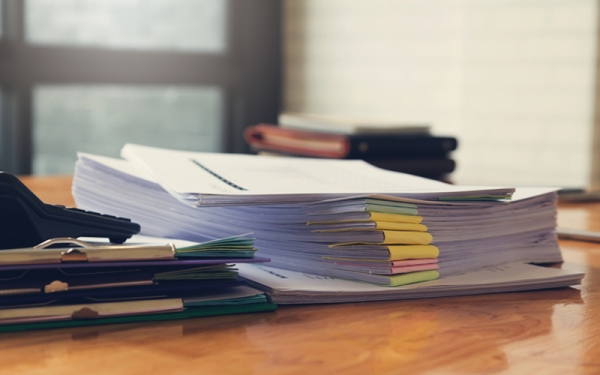 Головне управління ДПС у Харківській області повідомляє, що особа, яка виплачує доходи нерезидентові у звітному (податковому) році, у разі подання нерезидентом довідки з інформацією за попередній звітний податковий період (рік) може застосувати правила міжнародного договору України, зокрема, щодо звільнення (зменшення) від оподаткування, у звітному (податковому) році з отриманням довідки після закінчення звітного (податкового) року (п. 103.8 ст. 103 Податкового кодексу України).Таким чином, у разі наявності у платника податку довідки з інформацією за попередній звітний податковий період (рік), платник податку може скористатися умовами міжнародного договору при виплаті доходу нерезиденту у звітному (податковому) періоді на підставі такої довідки, з подальшим отриманням від такого нерезидента довідки за відповідний звітний період після закінчення звітного (податкового) року.